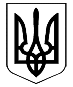 ВЕЛИКОДИМЕРСЬКА СЕЛИЩНА РАДАБРОВАРСЬКОГО РАЙОНУ КИЇВСЬКОЇ ОБЛАСТІР І Ш Е Н Н ЯПро  підсумки проведення  проміжних  виборів депутата  Великодимерської  селищної ради по виборчому округу № 11   та визнання його повноважень        Заслухавши інформацію Олексійчука Романа Васильовича, голови Великодимерської селищної виборчої комісії, про підсумки проміжних виборів депутатів сільських, селищних рад 8 липня 2018 року, відповідно до ст..26, 46 Закону України «Про місцеве самоврядування в Україні»,  ч.12 ст. 85 Закону України «Про місцеві вибори», селищна рада В И Р І Ш И Л А  :1. Інформацію голови Великодимерської селищної виборчої комісії Олексійчука Р.В. про підсумки проміжних виборів депутатів сільських, селищних рад взяти до відома (додається).2. Визнати повноваження депутата 7 скликання по округу № 11 Федоренка Андрія Сергійовича після складання та підписання ним присяги.3. Контроль за виконанням цього рішення покласти на постійну комісію з питань регламенту, депутатської  етики, законності, протидії та запобігання корупції. Селищний  голова                                                                  А. Бочкарьовсмт Велика Димерка19 липня 2018 року№ 226 XI– VIІ